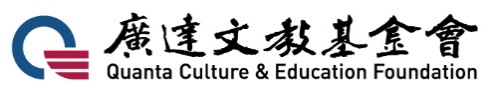 第一屆 廣達游智盃 創意程式競賽作品說明學校名稱團隊名稱作品名稱簡單介紹你的作品(50字內)為什麼想做這個作品？ (100字內)裡面有幾個角色，請分別介紹他們？(50字內)故事的劇情說明，從哪裡得到靈感？(若是遊戲不需填寫)(100字內)遊戲的規則和操作方法，從哪裡得到靈感？(若是動畫不需填寫)(100字內)團隊如何分工，每個人的工作是？(50字內)歷程照片(請提供兩張照片：團隊照片、創作照片各一張)這個作品最有特色的地方(50字內)你們花了多久時間完成作品(50字內)完成作品的過程有遭遇困難嗎？那你們怎麼解決？(100字內)你覺得你在創作過程中學到什麼？(100字內)